EXECUTIVE COMMITTEE MEETING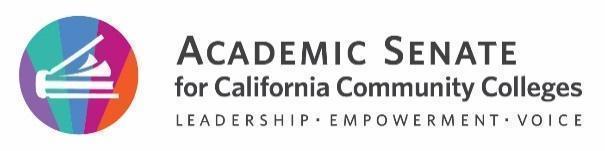 EXECUTIVE COMMITTEE MEETINGThursday, January 12, and Friday January 13Zoom and In PersonORDER OF BUSINESS Roll CallPresident Virginia May, called the meeting to order at 8:30 AM and welcomed members and guests.C. Aschenbach, M. Bean, J. Arzola, K. Chow, S. Curry, A. Gillis (remote), C. Howerton (remote), K. Mica, L. Parker, E. Reese, C. Roberson (remote), R. Stewart Jr., M. Vélez, and E. Wada.Liaisons and Guests: Evan Hawkins, Executive Director, Faculty Association of California Community Colleges (FACCC) (remote); Katie Brohawn, Director of Research, Evaluation, and Development, The Research and Planning Group (RP Group)(remote); Aisha Lowe, Vice Chancellor for Educational Services and Support, California Community Colleges Chancellor’s Office (CCCCO); Lizette Navarette, Interim Deputy Chancellor, California Community Colleges Chancellor’s Office (CCCCO); Dan Crump, Liaison, Council of Chief Librarians (CCL); Omar Torres, California Community Colleges Chief Instructional Officers (CCCCIO) (remote); Tahira M. Simpson, ASCCC Black CaucusOffice Team: Patricia Carrillo, Executive AssistantTonya Davis, Director of Administration (Remote)Approval of the Agenda The Executive Committee Removed the following items from discussion: IV.G.Arzola/Curry (MSC) to approve the agenda with the item pulled from discussion. Land AcknowledgementWe begin today by acknowledging that we are holding our gathering on the land of the Nisenan Nations who have lived and continue to live here. We recognize the Nisenan Nations and their spiritual connection to the ocean and the land as the first stewards and the traditional caretakers of this area we now call Sacramento. As we begin, we thank them for their strength, perseverance, and resistance.We also wish to acknowledge the other Indigenous Peoples who now call Sacramento their home, for their shared struggle to maintain their cultures, languages, worldview, and identities in our diverse City.Public Comment This portion of the meeting is reserved for persons desiring to address the Executive Committee on any matter not on the agenda.  No action will be taken. Speakers are limited to three minutes.Omar Torres (CCCCIO) thanked the Executive Committee for all of their hard work and dedication to California community colleges across the state. Executive Committee Norms, pg. 5Members were reminded about the Executive Committee Norms.Calendar, pg. 7Members were updated on deadlines. 
The calendar was updated to change the agenda due date for the January Executive Committee meeting, from December 16th to December 14th. Local Senate Visits, pg. 15 Members reviewed the Local Senate Visits document and updated the document as necessary.Action Tracking and Future Agenda Items, pg. 25Members reviewed the Action Tracking document and updated the document as necessary.One Minute Executive Committee Member UpdatesMembers provided one-minute updates. President/Executive Director UpdatesMay provided a written report. May reminded the Executive Committee that Rostrum articles are due on Jan 22, 2023. May reported on Cal-GETC. She informed members that all three higher education segments (CCC, CSU, and UC) have endorsed the current iteration of Cal-GETC and shared that any changes to Cal-GETC will now go through the Intersegmental Committee of Academic Senates, ICAS. May informed the committee that she is working with the chairs to identify a proposed Cal-GETC statement to distribute to the field. May reminded the committee that baccalaureate degree proposals were due on January 13, 2023. May announced that the Chancellor's Office is putting together a 10-Point Plan for Faculty Diversity Hiring. The Chancellor search interviews took place on January 6 and 7, 2023. May and President Tervalon from the SSCCC, in addition to members of the Board of Governors, sent finalists forward and those finalists will be interviewed by the entire Board of Governors on January 26 and 27, 2023.May reported that two memos from the Chancellor’s Office were disseminated to the colleges regarding AB 705/AB 1705 implementation. The first memo provided feedback to the colleges regarding their Equitable Placement Improvement Plans and was sent out in November. The second memo was sent out on the Friday before winter break with AB 1705 guidance. As always, the ASCCC encourages and supports faculty to take a student-centered approach and work with research colleagues to continue to collect and analyze comprehensive data, both quantitative and qualitative, in order to identify promising practices where students are successful and areas where improvements are still needed to meet the individual needs of the diverse student population in the California Community Colleges. May informed members that the Governor’s budget was released on January 10, 2023. May shared that the ASCCC Awards Handbook requires that at least three applications be submitted in order to proceed with the  Exemplary Program Award. The Exemplary Program awards reader determined that there were not enough submissions with the theme to move forward with the process. Mica provided a written report. Mica informed the Executive Committee of the Quarter one budget statement on page 106 of the January agenda.     CONSENT CALENDAR
      December 1, 2022, Executive Committee Meeting Minutes      ASCCC Coaching Model      March Webinar on 10+1      ACTION ITEMSLegislative Update – 10 mins., Aschenbach, pg. 		Aschenbach provided legislative updates and data regarding new bills to the committee. Aschenbach reported that a joint analysis of the budget was sent out, which projected a deficit in the amount of $22.5 billion dollars. Aschenbach informed the Executive Committee that the governor has shown continued commitment to higher education with an increase in the proposed budget and an increase to Proposition 98. Aschenbach shared that there was a proposal of an 8.13 percent increase in cost of living adjustment (COLA) in fiscal year 2023/2024. Aschenbach reported that there has been an increase in flexibility around categorical funding. Legislators are looking at giving districts the freedom to address specific needs around enrollment. A total of $14 million dollars in workforce training grants was released in conjunction with Cal Fire relating to fighting fires. So far there are 348 bills in the 2023/2024 cycle listed. As bills for 2023 will need to be submitted by February 17, 2023. Noncredit Toolkit Outline – 20 mins., Bean/Howerton pg. 43The Executive Committee reviewed and discussed an outline for the assigned Noncredit Toolkit. In this proposed outline the focus audience will be faculty leaders and noncredit allies. The objective is to allow for noncredit students and instructors to share stories framing noncredit awareness and advocacy. The toolkit will have three sections. Section one will be titled Dispelling The Myths and this section will address the definition of noncredit as well as its history. Section two will be titled Personas, this section will consist of three to five personas telling stories of students taking noncredit. Section three will be titled Tools, this section will provide infographics- including directions on how to use the tools. Stewart/Arzola (MSC) to approve Noncredit Toolkit Outline. Noncredit Communication Survey – 20 mins., Bean/Howerton pg. 45The Executive Committee discussed and provided feedback for a Spring Noncredit Communication Survey. The short survey will be distributed to local academic senates and noncredit faculty inquiring about the use of noncredit liaisons and preferred methods of receiving communication from the ASCCC to support future noncredit learning opportunities. The proposed release date to the field for this survey is January 20, 2023 to February 1, 2023. The Committee discussed modifications to verbiage and the possibility of open ended questions. The survey will also be reviewed by the ASCCC Research Associate for additional input and feedback after the approval by the committee. 		Wada/Vélez (MSC) to approve the Noncredit Communication survey. Spring 2023 Elections – 15 mins., May/Mica, pg. 47The Executive Committee discussed and considered for approval the use of an online voting platform for the spring elections. The Executive Director cited per ASCCC rules: “elections shall take place on the last day of the Spring Plenary Session”(Article I.D.1.Schedule). For the past three election cycles the ASCCC has had to adjust the way elections were conducted. The declared state of emergency for California allowed the ASCCC to hold the elections separately from the Spring Plenary Session. The Executive committee discussed utilizing an online voting software to conduct voting for Spring 2023 as well as potentially changing the rules to remove the notation of holding elections by paper ballot. A request was made for the Standards and Practices Committee to bring the election procedures back as an agenda item. Vélez/Bean (MSC) to approve the use of an online voting platform for Spring Elections. Spring Plenary Session Planning – 30 mins., May/Mica, pg. 49The Executive Committee reviewed and considered for approval the draft program outline for the spring plenary session. Members of the Executive Committee discussed the possibility of hosting the session as a fully hybrid event to address some of the survey responses from the fall session. The committee discussed that having the two additional breakout sessions that are fully online is a good compromise to add additional access for the online attendees, without having to spend an enormous amount on AV. Pre Session resolutions will be due to the Resolutions Chair by February 1, 2023 to ensure timely modifications and editing. Members discussed keeping the theme of Fall Plenary Session with the understanding that there will be an additional focus to that theme. Velez/Stewart (MSC) to approve Spring Plenary Session keeping the theme the same as Fall Plenary Session with additions to the theme.ASCCC Meeting and Event Dates – 20 mins., May/Mica, pg. 59The Executive Committee discussed and considered for approval the meetings and events dates for the 2023-2024 academic year. May announced to members that the Fall Plenary Session will be held two weeks later than its usual date. The Executive Committee made the decision to remove the Academic Academy from the calendar and modify the Accreditation Institute dates to September 29- September 30, 2023 while including a hybrid option. Curry/Stewart (MSC) to amend and approve 2023-2024 calendar. Considerations for Online Ed Accessibility Paper – 15 mins., Gillis/Bean, pg. 63The Executive committee reviewed and offered direction to the Online Education Committee regarding the accessibility paper. The committee approved the draft outline for this paper in June 2022. Gillis brought forth four considerations regarding the approved outline. The Committee determined that a Rostrum Article would be sufficient enough to provide information. The decision was made to turn this into a white paper with a rough draft due by May and a final draft due by June. Bean/Curry (MSC) to create an Online Education Accessibility white paper. Online Education Committee Spring 2023 Webinar Series – 15 mins., Gillis/Bean, pg. 65The Executive Committee reviewed and considered for approval the request for four webinars consisting of a variety of topics including universal design, faculty challenges and roadblocks in meeting student accessibility needs and conversations about the “clarification of the differences between accommodations (as referenced in Section 504 of the Rehabilitation Act and accessibility (as referenced in Section 508 of the of the Rehabilitation Act) and seeing sections 504 and 508 as opportunities for student success and not just a matter of compliance. The dates and times brought forward for the series were approved and the committee decided that it would be beneficial to record the webinars. Arzola/Bean (MSC) to approve the webinar series. EDAC Brown Bag Webinar #2 – 10 mins., Velez/Chow, pg. 67The Executive Committee reviewed and discussed the approval for Brown Bag Webinar # 2. The webinar is focused on identifying the full humanity of the Asian American Pacific Islander (AAPI) community for California Community Colleges, stemming from Resolution 3.03 S21 to denounce anti Asian American Pacific Islander racism. The webinar will create opportunities for the ongoing intentional efforts addressing AAPI communities. The proposal is one webinar on Tuesday February 7, 2023 from 12:30 p.m. to 2:00 p.m. Speakers will be brought in to address the work campuses are doing to support AAPI communities. Curry/Wada (MSC) to approve EDAC Brown Bag Webinar #2.Disciplines List – 15 mins., Reese/Roberson, pg. 69The Executive Committee reviewed and discussed the Disciplines List Process. The Committee confirmed that the process facilitated by Standards and Practices has been followed. The body made recommendations to modify parts of the language. Reese reminded members of the link to the website and the handbook for the Disciplines List. Stewart/Vélez (MSC) to approve the process for the Disciplines List.Proposed Updates to Policy 40.01 Honoring Faculty Leaders – 15 mins., Reese/RobersonThe Executive Committee discussed and considered for approval the amendments to Policy 40.01 Honoring Faculty Leaders. The proposed updates are as follows: Honorary Resolution from the Executive committee, Recognition of Service Awards (formerly Certificate of Appreciation). Vélez/ Aschenbach (MSC) to approve amendments to Policy 40.01.2023 Academic Academy – 20 mins. Parker/RobersonThis item was removed from the agenda as the chairs of the event, upon recommendation by the Executive Director and President, decided to cancel the Academic Academy due to low enrollment. ASCCC Executive Committee policy 10.07 will be triggered to alert the field of the cancellation. Executive Director to follow up with cancellation protocol.DISCUSSIONChancellor’s Office Update – 30 mins., May, pg. 68Lizette Navarette, California Community Colleges Chancellor's Office (CCCCO), provided an oral report. Navarette reported that the Chancellor's Office is currently preparing for the Board of Governors meeting. The agenda will be posted by January 13, 2023 on BoardDocs. The highlights of the agenda will be to bring forward an item for tribal land acknowledgment, and recognizing colleges for their work on equity with the Rice Awards. The Chancellor’s Office will be recognizing Senator Monique Limon for her work involving getting food pantries established on campuses, community college month, as well as leading in Dreamer efforts. Chancellor's Office will address enrollment persistence updates.There will be discussion at the next Board of Governors meeting addressing practices that colleges deployed during the early stages of the pandemic with the relief stimulus budget that they received. Navarette reported that the Governor was proposing $200 million dollars in this year's efforts. The Board of Governors will consider an affordable student housing plan as well as recommendations for a task force. Aisha Lowe, California Community Colleges Chancellor’s Office (CCCCO),  provided an oral report. Lowe reported that the Baccalaureate Degree Programs were close to final agreements with CSU. The Chancellor’s Office is advocating for changes to the statute stating that there will only be one cycle per year rather than two cycles every six months, as currently written in AB 927. Lowe shared that Rising Scholars has become an increasing area of focus. The Chancellor’s Office will be bringing forward an informational item providing a Rising Scholar 101. There has been a continued focus on juvenile justice. Lowe announced that two memos regarding AB 1705 and AB 705 were distributed at the end of last year. There are plans for a webinar on February 7, 2023 from 3:30-5:00 P.M. on AB 1705. This webinar will provide new requirements, deadlines, as well as equitable placement learning sessions. The Chancellor’s Office will be reaching out to colleges regarding a learning series surrounding remedial education reform. The Accrediting Commission for Community and Junior Colleges approved four community colleges. The list includes: Coastline Community College, Shasta College, Southwestern College and Mount San Antonio College. Lowe reported that the Burden Free Task Force has launched and has had its first meeting. The next AB 928 committee's next meeting will be held on January 26, 2023 and will be virtual. Oral ReportsFoundation President’s Report – 10 mins., Vélez Vélez reported that the foundation met on December 3, 2022. The at-large director Van Rider stepped down after accepting a dean position at his campus. The foundation revisited the mission statement to ensure that it was up to date and accurate, with the new mission statement available on the website.  Liaison/Caucus Reports – 5 mins., May, pg.The Executive Committee will receive oral or written reports from liaisons or representatives from partner organizations and ASCCC Caucuses.Tahira M. Simpson, ASCCC Black Caucus, provided an oral report. Simpson reported that the Caucus had a meeting in December. Celebration events share outs and UMOJA and A2MEND conference planning. The meeting involved discussion surrounding the 10 + 1 and ASCCC purview versus union. Evan Hawkins, FACCC, provided an oral report. Hawkins reported that FACCC is currently trying to find authors to carry their legislative priorities. One of those priorities is on Academic Freedom, and another is regarding supporting undocumented students. Hawkins announced that there would be an upcoming advocacy policy conference in March. Omar Torres, CCCCIO, provided an oral report. Torres reported the CIO boards first meeting will be next week 1/18/23. The CIO group partnered with the ASCCC before the winter break at the request of the Chancellor’s Office to submit a letter of support for the baccalaureate degree. The board has been working on discussions surrounding AB 1111. CCCCIO’s Isabel O’Connor is working with the board on recommendations to align course prefixes with C-ID. The recommendation is to use four digits to recalibrate the system. Katie Brohawn, The RP Group, provided a written report. Brohawn shared that the nominations for the 2023 Lifetime Partner Achievement Awards are still open. Submissions of these nominations for these awards are due by January 23, 2023 at 11:59 p.m..Local Senate's Committee Proposal for Liaison Website and Handbook – 15 mins., Chow/Aschenbach, pg. 83The Executive Committee discussed Relations with Local Senate's Committee proposals for Liaison webpages and the creation of a liaison handbook. Chow proposed creating a page for each liaison on the ASCCC website for consistency in the information provided. Each web page would provide a summary of suggested roles and a link to listserv for liaisons to sign up. The page would also have important topics in the area as well as other resources available. The Executive Committee decided to bring back the discussion on the liaison handbook in May. Members also discussed how to better onboard incoming executive committee members on the use of the ASCCC website. 2023 Curriculum Institute Draft Topics – 20 mins., Parker/Reese, pg. 85The Executive Committee discussed the draft topics for the 2023 Curriculum Institute. The Committee proposed five general sessions. Some of the topics for these sessions were as follows: Chancellor’s Office Updates, California Community Colleges Baccalaureate GE Updates, Student Panel GE Updates, GE Legislation and Curriculum. The Committee also discussed whether or not to make this event hybrid. The program for the Curriculum Institute will be brought forward at an upcoming Executive Committee meeting for consideration. CCC, CSU, and UC Ethnic Studies Core Competencies Comparison Chart 15 mins., Parker, pg. 87 The Executive Committee reviewed and discussed the Core Competencies Comparison Chart drafted by the California Community Colleges Chancellor’s Office Ethnic Studies Core Competencies Subgroup. Parker reported that the core competencies were vetted using Course Identification Numbering System (C-ID) system in the fall of 2022. Discussion is currently taking place on next steps, including the appropriate body to accept the recommendations from the subgroup, as well as where to host the final versions of the competencies. Title 5 §55002 Standards and Criteria for Courses – 10 mins., Parker, pg. 91The Executive Committee reviewed and discussed the proposed changes to the Title 5 § 55002 Standards and Criteria for Courses. The following changes will be  presented for a second read at 5C in January or February: Diversity, Equity, Inclusion, and Anti-racism. The course treats subject matter with a culturally responsive approach that supports diversity, equity mindedness, inclusion and anti-racism in ways appropriate to the discipline and course content. Additional updates for cohesion and AB705/AB1705 alignment will be proposed. Consistent language recommended in area (d) Community Service Offering.Referred Resolution 01.04 F22 Alternating Area Meeting Days – 15 mins., Reese/Roberson, pg.99	The Executive Committee reviewed and discussed ideas for possible	updates to the Area meetings process. Currently Area A and Area B meetings have consistently been held on Fridays, and Area C and Area D meetings have been held on Saturdays. Suggestions were made to consider the possibility of making the meetings hybrid. The Committee discussed gathering feedback on what days and what modality is preferred by each area. Once that feedback has been received, bring it back to the delegates for consideration. Monthly ASCCC Webinar – 10 mins., Chow/Aschenbach, pg. 101	The Executive Committee discussed a standardized monthly webinar that would 	allow the field to hear important topics each month. The webinar would allow 	executive leadership to help determine whether certain topics of discussion would 		be important to highlight during meetings. It would also allow the Executive Committee to be more proactive with high-end concerns and also to give colleges the opportunity to discuss issues going on in campuses across the state.Board of Governors/Consultation Council – 15 mins., May, pg. 103	The Executive committee was provided information from President May 	regarding the Board of Governors/Consultation Council. May reported that	there has not been a Board of Governors meeting since November. The 		next BoG meeting will be held on January 23, 2023. There was a decline in	students enrolled for the academic years 2020-2022. Students of color were 17 percent impacted, as well as male students and older adults. The BoG is looking for outreach and engagement tools and considering ways to improve their marketing to potential students. The Chancellor’s Office contracted with consulting firm Accenture to conduct interviews regarding improvements for the California Community Colleges CCCApply and a common enterprise resource planning (ERP).  Meeting Debrief – 15 mins., May, pg. 105REPORTS (If time permits, additional Executive Committee announcements and reports may be provided)Academic Senate and Grant ReportsAcademic Senate for CA Community Colleges Statement of Activities- Income Statement as of September 30, 2022Standing Committee and Chancellor’s Office ReportsOctober CTELC Minutes November FLDC MinutesOctober ASCCC Curriculum Committee MinutesNovember CTELC MinutesSeptember Relations with Local Senate's Committee MinutesNovember Noncredit, Pre-transfer and Continuing Ed Committee MinutesOctober Relations with Local Senate's Committee MinutesOctober Part-Time Committee MinutesOctober 5C Meeting MinutesNovember 5C Meeting MinutesNovember Relations with Local Senate's Committee MinutesNovember TTAC Meeting Minutes ASCCC Liaison (to other organizations) Reports Local Academic Senate VisitsADJOURNMENT (1:41)	Respectfully Submitted by:Patricia Carrillo, ASCCC Executive Assistant	Krystinne Mica, ASCCC Executive Director		LaTonya Parker, ASCCC Secretary 